ESCUELA SUPERIOR POLITÉCNICA DE CHIMBORAZODEPARTAMENTO DE TALENTO HUMANOHOJA DE VIDA (Si los espacios asignados son insuficientes, favor incluir las líneas que sean necesarias en cada uno de los cuadros).DATOS PERSONALESFORMACIÓN ACADÉMICACURSOS Y SEMINARIOS RECIBIDOS (+ de 40 horas)(Favor registrar desde el más reciente hacia atrás y solamente de los últimos 5 años)	3.1 Cursos y Seminarios ofrecidos por la ESPOCH3.2 Cursos y Seminarios ofrecidos por otras Instituciones a nivel general EXPERIENCIA    4.1 Profesional 4.2 Docente       4.3 Directiva   4.4 Capacitador   4.5 Vinculación con la colectividad   4.6 Investigación   4.7 Consultoría en general5. 	PUBLICACIONES6. 	IDIOMAS7. 	INFORMACIÓN ADICIONAL QUE CONSIDERE UTIL8. 	HOJA DE VIDA RESUMIDA(Favor resumir en no más de 10 líneas y a texto seguido su hoja de vida (títulos, capacitación relevante, posiciones privadas,   públicas y académicas importantes, docencia universitaria) para uso en material promocional y entrega de propuestas.AREAS EN LAS QUE PUEDE COLABORAR  CON LA INSTITUCIÓN Registre las áreas que sean de su preferencia  y que pueden ser tomadas en consideración en Gestión Administrativa.  Investigación, Vinculación con la colectividad.10. DECLARACIÓNDeclaro y me responsabilizo que toda la información contenida en este formulario es verídica. En caso de de que se compruebe la falsedad de la información autorizo a  la Institución tomar las acciones legales que corresponda.  Ciudad: ............................................................. Fecha: ..............................................................................................................................Firma 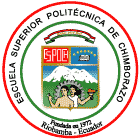 Apellidos:   CI:Nombres:    RUC:Fecha de nacimiento: Lugar:Lugar de trabajo:  Cargo: Dirección domiciliaria:  Ciudad: Teléfonos oficina:                                        Domicilio: Fax:  E-mail:  Celular: N°Títulos de PregradoUniversidadPaísAño12NºTítulos de PosgradoUniversidadPaísAño12345NºNOMBRE DE LOS CURSOSHORAS1234NºNOMBREINSTITUCIÓNPAÍSAño12345N°EMPRESA-INSTITUCIÓNPOSICIÓNDE MES-AÑOA MES-AÑO12345N°CURSOS - MATERIASINSTITUCIÓNDE MES-AÑOA MES-AÑO12345N°CargosINSTITUCIÓNDE MES-AÑOA MES-AÑO12345N°CURSO- SEMINARIO (ÁREAS)ENTIDADESDE MES-AÑOA MES-AÑO1234567No.TIPO DE EXPERIENCIAPROGRAMADURACIÓN1234No.TIPO DE EXPERIENCIAPROGRAMADURACIÓN1234N°NOMBRE DEL PROYECTOINSTITUCIÓN DE MES-AÑOA MES-AÑO123456No.TITULOEDITORIALAÑO PUBLICACIÓN12345No.IDIOMA    HABLADO %ESCRITO %COMPRENSIÓN %1234